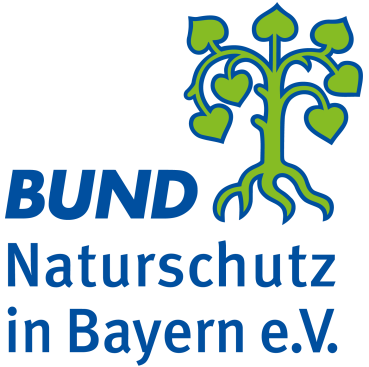 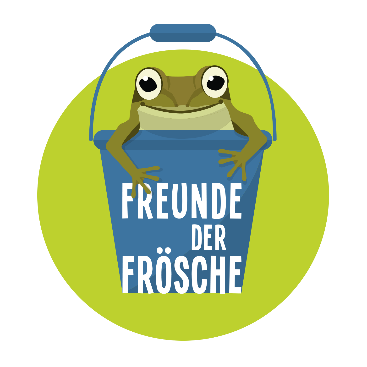 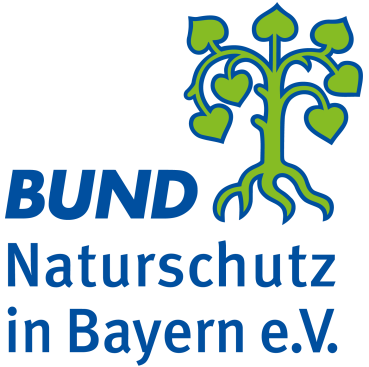 Amphibienzählung 2023Bitte tragen Sie hier die Anzahl der Amphiben einHinwanderungHinwanderungHinwanderungHinwanderungRückwanderungRückwanderungRückwanderungRückwanderungDatumErdkröteGrasfroschMolcheandereErdkröteGrasfroschMolcheandere